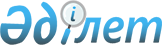 О внесении изменений и дополнений в некоторые решения Правительства Республики КазахстанПостановление Правительства Республики Казахстан от 29 декабря 2002 года N 1441      Правительство Республики Казахстан постановляет: 

      1. Внести в некоторые решения Правительства Республики Казахстан следующие изменения и дополнения: 

      1) (исключен) 

      2) в постановление Правительства Республики Казахстан от 27 мая 1999 года N 659 "О передаче прав по владению и пользованию государственными пакетами акций и государственными долями в организациях, находящихся в республиканской собственности": 

      в приложении к указанному постановлению: 

      дополнить разделом и строкой, порядковый номер 269, следующего содержания: 

      "Верховный Суд Республики Казахстан 

      269. ОАО "Акционерная компания "Зан". <*>       Сноска. В пункт 1 внесены изменения - постановлением Правительства РК от 26 ноября 2003 г. N 1180 

      2. Настоящее постановление вступает в силу со дня подписания.       Премьер-Министр 

      Республики Казахстан 
					© 2012. РГП на ПХВ «Институт законодательства и правовой информации Республики Казахстан» Министерства юстиции Республики Казахстан
				